ПРАВИТЕЛЬСТВО ЛИПЕЦКОЙ ОБЛАСТИРАСПОРЯЖЕНИЕот 14 сентября 2023 г. N 888-рОБ УТВЕРЖДЕНИИ ПЕРЕЧНЯ ГОСУДАРСТВЕННОГО ИМУЩЕСТВА ЛИПЕЦКОЙОБЛАСТИ, СВОБОДНОГО ОТ ПРАВ ТРЕТЬИХ ЛИЦ (ЗА ИСКЛЮЧЕНИЕМИМУЩЕСТВЕННЫХ ПРАВ НЕКОММЕРЧЕСКИХ ОРГАНИЗАЦИЙ),ПРЕДНАЗНАЧЕННОГО ДЛЯ ПРЕДОСТАВЛЕНИЯ ЕГО ВО ВЛАДЕНИЕ И (ИЛИ)В ПОЛЬЗОВАНИЕ НА ДОЛГОСРОЧНОЙ ОСНОВЕ (В ТОМ ЧИСЛЕПО ЛЬГОТНЫМ СТАВКАМ АРЕНДНОЙ ПЛАТЫ) СОЦИАЛЬНООРИЕНТИРОВАННЫМ НЕКОММЕРЧЕСКИМ ОРГАНИЗАЦИЯМВ соответствии с постановлением администрации Липецкой области от 20 марта 2020 года N 144 "Об утверждении Порядка формирования и ведения Перечня государственного имущества Липецкой области, свободного от прав третьих лиц (за исключением имущественных прав некоммерческих организаций), предназначенного для предоставления его во владение и (или) в пользование на долгосрочной основе (в том числе по льготным ставкам арендной платы) социально ориентированным некоммерческим организациям":Утвердить Перечень государственного имущества Липецкой области, свободного от прав третьих лиц (за исключением имущественных прав некоммерческих организаций), предназначенного для предоставления его во владение и (или) в пользование на долгосрочной основе (в том числе по льготным ставкам арендной платы) социально ориентированным некоммерческим организациям, согласно приложению.ГубернаторЛипецкой областиИ.Г.АРТАМОНОВПриложениек распоряжениюПравительства Липецкой области"Об утверждении перечня государственногоимущества Липецкой области, свободногоот прав третьих лиц (за исключениемимущественных прав некоммерческихорганизаций), предназначенногодля предоставления его во владение и (или)в пользование на долгосрочной основе(в том числе по льготным ставкам аренднойплаты) социально ориентированнымнекоммерческим организациям"ПЕРЕЧЕНЬГОСУДАРСТВЕННОГО ИМУЩЕСТВА ЛИПЕЦКОЙ ОБЛАСТИ, СВОБОДНОГООТ ПРАВ ТРЕТЬИХ ЛИЦ (ЗА ИСКЛЮЧЕНИЕМ ИМУЩЕСТВЕННЫХ ПРАВНЕКОММЕРЧЕСКИХ ОРГАНИЗАЦИЙ), ПРЕДНАЗНАЧЕННОГОДЛЯ ПРЕДОСТАВЛЕНИЯ ЕГО ВО ВЛАДЕНИЕ И (ИЛИ) В ПОЛЬЗОВАНИЕНА ДОЛГОСРОЧНОЙ ОСНОВЕ (В ТОМ ЧИСЛЕ ПО ЛЬГОТНЫМ СТАВКАМАРЕНДНОЙ ПЛАТЫ) СОЦИАЛЬНО ОРИЕНТИРОВАННЫМНЕКОММЕРЧЕСКИМ ОРГАНИЗАЦИЯМТаблица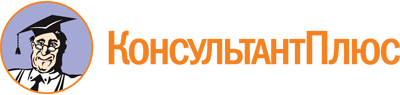 Распоряжение Правительства Липецкой обл. от 14.09.2023 N 888-р
"Об утверждении Перечня государственного имущества Липецкой области, свободного от прав третьих лиц (за исключением имущественных прав некоммерческих организаций), предназначенного для предоставления его во владение и (или) в пользование на долгосрочной основе (в том числе по льготным ставкам арендной платы) социально ориентированным некоммерческим организациям"Документ предоставлен КонсультантПлюс

www.consultant.ru

Дата сохранения: 21.11.2023
 N п/пНаименование имуществаХарактеристика имущества(для объектов недвижимого имущества - кадастровый номер, адрес (местоположение), площадь, протяженность;для автотранспортных средств - идентификационный номер (VIN), марка, модель, категория, шасси (рама), номер двигателя, кузов (кабина, прицеп), цвет, паспорт транспортного средства, свидетельство о регистрации;иные характеристики, позволяющие идентифицировать имуществоИнвентарный номерБалансодержательБалансовая (первоначальная) стоимость, руб.Остаточная стоимость, руб.1.Помещение N 2Кадастровый номер 48:20:0035102:10665, адрес: Липецкая область, г. Липецк, ул. М. Расковой, д. 4, пом. 2, площадь 239 кв. м0001010034Областное бюджетное учреждение "Эксплуатационно-технический центр управления делами Правительства Липецкой области"653 685,4560 365,392.Административное зданиеКадастровый номер 48:20:0046003:144, адрес: Липецкая область, г. Липецк, ул. Механизаторов, д. 15а, площадь 582,4 кв. м0001010006Областное бюджетное учреждение "Эксплуатационно-технический центр управления делами Правительства Липецкой области"4 066 336,8503.ПомещениеКадастровый номер 48:20:0035302:1379, адрес: Липецкая область, г. Липецк, пл. Мира, д. 4, площадь 410,1 кв. м4101120001Областное бюджетное учреждение культуры "Липецкий областной краеведческий музей"511 486,0004.Экспертно-информационный комплекс ВАЛЕОСКАН-800F (AuR-uM)Состоит из:- головного устройства синхронизации (наушники)- датчика обратной связи (камера)- ручного биполярного электрода (с кабелем)- комплекта электродов для проведения DSAM диагностики и терапии (лобные, ножные (с кабелем), ручные)- кардиоритмографического модуля для проведения ВРКГ- выносного сетевого адаптера для питания прибора- кабеля типа USB- кабеля типа COM- компаса- ключа (флешка)041433112300323Государственное бюджетное учреждение Липецкой области "Центр развития и мониторинга физической культуры и спорта"277 360,0005.Датчик (Валео) к экспертно-информационному комплексу ВАЛЕОСКАН-800F (AuR-uM)Состоит из:- головного устройства синхронизации (наушники)- датчика обратной связи (камера)- ручного биполярного электрода (с кабелем)- комплекта электродов для проведения DSAM диагностики и терапии (лобные, ножные (с кабелем), ручные)- кардиоритмографического модуля для проведения ВРКГ- выносного сетевого адаптера для питания прибора- кабеля типа USB- кабеля типа COM- компаса- ключа (флешка)041101340007714Государственное бюджетное учреждение Липецкой области "Центр развития и мониторинга физической культуры и спорта"6 500,0006.КАП "БОС" (опорно-двигательный)Система психофизиологического тренинга и коррекции функциональных расстройств при широком спектре нарушений опорно-двигательной системы организма.Биологическая обратная связь, состоит из системного блока, мониторов в количестве 2 шт., датчиков и преобразователей041433112210350Государственное бюджетное учреждение Липецкой области "Центр развития и мониторинга физической культуры и спорта"265 735,8807.КАПфс-БОССистема психофизиологического тренинга и коррекции функциональных расстройств при широком спектре нарушений опорно-двигательной системы организма.Биологическая обратная связь, состоит из системного блока, мониторов в количестве 2 шт., датчиков и преобразователей041433112210292Государственное бюджетное учреждение Липецкой области "Центр развития и мониторинга физической культуры и спорта"196 636,5008.Преобразователь измерительный БОС к КАП "БОС"Система психофизиологического тренинга и коррекции функциональных расстройств при широком спектре нарушений опорно-двигательной системы организма.Биологическая обратная связь, состоит из системного блока, мониторов в количестве 2 шт., датчиков и преобразователей041433112210299Государственное бюджетное учреждение Липецкой области "Центр развития и мониторинга физической культуры и спорта"49 141,9209.Прибор ГРВ "Компакт"Программно-аппаратный комплекс для оценки состояния организма041433112210349Государственное бюджетное учреждение Липецкой области "Центр развития и мониторинга физической культуры и спорта"113 300,00010.ШколаКадастровый номер 48:20:0021404:69, адрес: Липецкая область, г. Липецк, ул. Одоевского, д. 3, площадь 877,9 кв. м--4 295 415,001 682 445,0011.УборнаяКадастровый номер 48:20:0021404:70, адрес: Липецкая область, г. Липецк, ул. Одоевского, д. 3, площадь 21,3 кв. м--31 714,000